 ……...……...……...……...……...Application Form and Application Dossier shall be delivered in person or by post to:Phòng Quản lý Đào tạo - TRƯỜNG ĐẠI HỌC KHOA HỌC VÀ CÔNG NGHỆ HÀ NỘI (USTH)Phòng 102, Tầng 1, Tòa nhà A21, Viện Hàn Lâm Khoa học và Công nghệ Việt Nam18 Hoàng Quốc Việt, Cầu Giấy, Hà NộiTel. / ĐT: +84-24- 77 74 77 48Hotline: +84- 8-88 55 77 48Các hồ sơ không đầy đủ sẽ không được xem xét/ Incomplete applications will not be considered  …………………………………………..    ……………………………………………………  ………………………………. …………………………   ………………………                                                                       ………………………………. ☐                        ☐   ☐              ☐             ☐  ……………………………….                                                                                           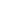   ……………………………….  …………………………                    ……………………………….                                                          ……………………………….
         ☐                         ☐  ………………………………. ………………………………..                     ………………………………. ………………    ………………………     ……………………… ……………………………….            …………………………. ………………    ………………………     ……………………… ……………………………….            …………………………. ………………………….      ………………………………. ……………………….      …………………          ☐      ☐  ………………………………..……………………………….. ……………………………….. ……………………………….. ………………    …………………………..         …………………………… ……………………………….            …………………………. ……………………………….. ……………………………….. ……………………………….. ……………………………….……………………………….……………………………….………………………………. ☐                                                   ……...                                             ……...                               ☐   ☐            ……...        ……...            ……...          : ……...……...……...……...……...……...……...……...……... ☐ …………………...